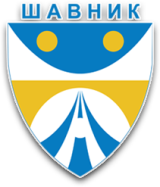 C R N A  G O R ASKUPŠTINA OPŠTINE-Predsjednik-Br. 01-2274Šavnik, 02.07.2020. godineNa osnovu člana 57 Poslovnika o radu Skupštine Opštine Šavnik („Sl. list CG-opštinski propisi“, br. 41/18)  S A Z I V A MXIV sjednicu Skupštine opštine Šavnikza 10.07.2020. godine ( petak )Sjednica će se održati u zgradi Skupštine Opštine Šavnik, (sala Centra za kulturu) sa početkom u 11:00 časova.Za sjednicu predlažem sljedeći:Dnevni red :Prijedlog Odluke o izmjeni Odluke o imenovanju Opštinske izborne komisije;Prijedlog Odluke o imenovanju Savjeta JU Centar za kulturu, sport i medije Šavnik;Prijedlog Rješenja o imenovanju Odbora za statut i propise; Prijedlog Rješenja o imenovanju Odbora za finansije, privredu i razvoj; Prijedlog Rješenja o imenovanju Odbora za planiranje i uređenje prostora i komunalno stambenu oblast; Prijedlog Rješenja o imenovanju Odbora za međuopštinsku i međunarodnu saradnju;                                                                                                      PREDSJEDNIK,                                                                                                     mr Jugoslav Jakić, s.r